ЧЕРКАСЬКА ОБЛАСНА РАДАР І Ш Е Н Н Я17.06.2022                                                                           № 13-15/VIIIПро внесення змін до рішення обласної радивід 27.06.2018 № 23-8/VII Відповідно до статті 59 Закону України "Про місцеве самоврядування в Україні", враховуючи лист Управління освіти і науки Черкаської обласної державної адміністрації від 04.02.2022 № 2849/02/11-01-28, обласна рада                        в и р і ш и л а:внести до рішення обласної ради від 27.06.2018 № 23-8/VII "Про надання згоди на передачу з державної власності до спільної власності територіальних громад сіл, селищ, міст Черкаської області цілісних майнових комплексів закладів вищої освіти" такі зміни:1) у назві та тексті рішення слова "закладів вищої освіти" замінити словами "закладів фахової передвищої освіти";2) у абзаці першому розпорядчої частини рішення слова 
"із зобов’язанням використання майна за цільовим призначенням 
та невідчуження його в приватну власність" замінити словами "із зобов’язанням використовувати об’єкти за цільовим призначенням і не відчужувати 
в приватну власність";3) у пункті 1 слова "Черкаського політехнічного технікуму" замінити словами "Черкаського політехнічного фахового коледжу";4) у пункті 2 слова "Черкаського комерційного технікуму" замінити словами "Черкаського фахового коледжу харчових технологій та бізнесу".Голова									А. ПІДГОРНИЙ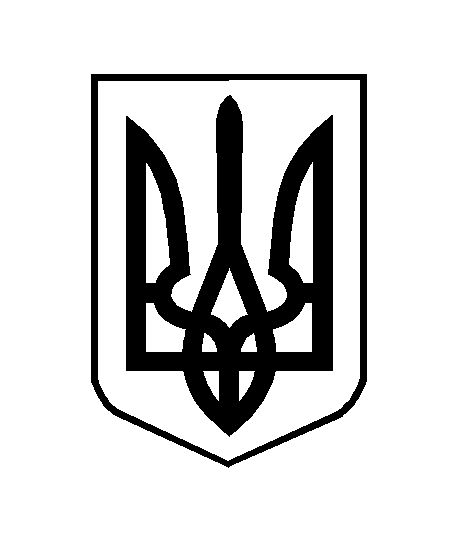 